понедельник, 18.05.2020 г.6 классПриложение18.05 2020 Промежуточная  аттестация по географии за курс  6 класса В- 1.Часть А. Выберите один правильный ответ.1. Большую часть гидросферы составляют:А) воды Мирового океана Б) воды суши В) ледники Г) подземные воды2. Какой океан занимает второе место на Земле по площади?А) Атлантический Б) Тихий В) Индийский Г) Северный Ледовитый3. Что является причиной образования океанических течений?А) притяжение Луны Б) штормовой ветер В) постоянные ветры Г) подводные землетрясения4.Какой газ обеспечивает процессы дыхания и горения на Земле?А) кислород Б) водород В) азот Г) углекислый газ5. В каком слое атмосферы происходит изменение погоды?А) в мезосфере Б) в стратосфере В) в термосфере Г) в тропосфере6. Где на Земле четко выражены все четыре времени года?А) в арктических широтах Б) в умеренных широтах В) в тропических широтах Г) в экваториальных широтах.7. Биосфера – это…А) все живые организмы, живущие на Земле Б) всё пространство на Земле и около неё, где обитают любые организмы В) все растения, распространённые на Земле Г) оболочка Земли, где распространены все организмы и неживое вещество, созданное или изменённое организмами8.Природный комплекс – это устойчивое сочетание:А) животных и растений Б) рельефа и растений В) всех компонентов природы Г) почв и растений 9.Распределите почвы по степени увеличения их плодородия: (запишите буквы в порядке от менее плодородной к более плодородной)А) подзолистые и дерново-подзолистые Б) арктические и тундровыеВ) черноземные и каштановые Г) серые и бурые лесныеЧасть В. (работа по картам атласа)1.Выберите из перечисленных ниже морей те, которые принадлежат к Атлантическому океану (6)А) Карибское, Б) Балтийское, В) Японское, Г) Средиземное, Д) Берингово, Е) Аравийское,Ж) Саргассово, З) Лаптевых, И) Северное, К) Черное, Л) Тасманово.2. Рассмотрите карту «Климатические пояса мира» и напишите названия климатических поясов, располагающихся на материках:А) Австралия Б) ЕвразияЧасть С. А) По плану местности определите расстояние от школы до колодца (Масштаб в 1 см-50 м). Б) Определите в каком направлении от школы находится отдельно стоящее дерево.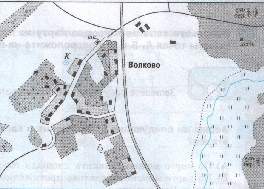 вторник, 19.05.2020 г.6 класссреда, 20.05.2020 г.6 класс 20 мая 2020          Промежуточная аттестация по обществознанию за курс 6 класс А1. В основе человеческой деятельности в отличие от действий животных лежит:1) цель	2) интерес3) инстинкт	4) потребностьА2. Способность человека мыслить, рассуждать и определять свое отношение к окружающей жизни:1) сознание	2) эрудиция3) талант	4) индивидуальностьA3. Верно ли, что:а) человек рождается как социальное существо, а развивается как биологическое;б) каждый человек — индивидуальность?1) верно только  а	2) верно только б3) оба суждения верны	4) оба суждения неверныА4. Самостоятельность приносит пользу потому, что:а) учит принимать важные решения и нести за них ответственность; б) позволяет во всем подражать взрослым.1) верно только а	2) верно только б3) оба суждения верны	4) оба суждения неверныА5. Индивидуальные особенности личности, условия успешного выполнения определенной деятельности:1) способности	2) самооценка3) самосознание	4) творчествоА6. К социальным потребностям человека относится:1) потребность в отдыхе	2) стремление познать окружающий мирпотребность в общении	4))необходимость в воде и пищеА7. Национальность человека определяют:судьичиновникисам человек и его родителиработники правоохранительных органовА8. Смелым является человек, который:победил свой страхникогда не испытывает страхавсегда готов полезть в дракуобладает большой физической силойА9. Длительное увлечение человека чем-либо в свободное время:1) спорт	2) хобби3 ) игpa	4) просмотр телепередачА10. Обязательным в нашей стране является:начальное образованиеобщее школьное образованиесреднее профессиональное образованиевысшее профессиональное образованиеA11. Чему учат в школе:а) ставить опыты, наблюдать происходящие процессы; б) уважать людей, честности, доброте?верно только а	3) оба суждения верныверно только б	4) оба суждения неверныА12. Верно ли, что:а) труд может приносить человеку материальное и духовное удовлетворение;б) труд может быть бесцельным?верно только а	3) оба суждения верны|2) верно только б	4) оба суждения неверныА13. Предприниматель, занимающийся благотворительностью:капиталист	2) торговецмизантроп	4) меценатА14. Создание человеком чего-то нового, ценного для всех:творчество	2) трудучеба	4) общениеА15. Слагаемыми жизненного успеха являются: а) здоровье и способности человека;б) готовность к умственному труду.верно только а	2) верно только б3) оба суждения верны	4) оба суждения неверныА16. Субъектом Российской Федерации является:1) штат	2) федеральная земля3) автономная область	4) департаментВ1. Все термины, приведенные ниже, за исключение одного, связаны с понятием «сознание». Укажите термин не связанный с этимпонятием.ЭмоцияРазумМышлениеРассуждениеИнтеллект  В2. Найдите в приведенном списке обязанности гражданина.Платить налогиЗащищать РодинуПосещать театры и музеиУчаствовать в митингах и демонстрацияхБеречь природуЗаниматься благотворительностью   В3. Установите соответствие между понятиями и их определениями.С1. Объясните, по какому принципу образованы ряды/ что объединяет понятия/А. пенсия, стипендия, пособие по безработице, детские пособияБ. фермерское хозяйство, коммерческий банк, туристическое агентство, ательеВ. торговля, цена, продавцы, покупателичетверг, 21.05.2020 г.6 класспятница, 22.05.2020 г.6 классПриложения19.05.2020                                                                                                                                    (Приложение №2 по русскому языку)Контрольная работа по русскому языку за курс 6 класса.ЧАСТЬ 1.1. В каком слове неверно выделен ударный звук?1) стОляр2) досУг3) цЕнтнер4) газопровОд2. Укажите предложение, в котором присутствует устаревшее слово.1) Мы приобрели несколько экземпляров новой книги.2) Голову девушки украшал расписной кокошник.3) Вдруг раздался гортанный крик журавлей.4) Мне приходилось ночевать в стогах.3. В каком ряду во всех словах пропущена одна и та же буква?1) соб…раться, гр…бной, обв…нять2) д…ждевой, приг…рел, возл…гать3) т..полиный, предпол…гать, к…снитесь4) прот…рать, ц…нитель, д…ржать4. В каком ряду во всех словах пропущена одна и та же буква?1) д…гнать, п…прыгать, н…ткнуться2) бе…вкусица, бе…звёздная, ра…смеяться3) пред…дущий, под…тожить, вз…грать4) раз…ёмный, б…ёт, с…ест5. В каком ряду во всех словах пропущена буква И.1) пр…вязать, пр…высить2) пр…ехать, пр…одолеть3) пр...клеить, пр…скакать4) пр…глушить, пр…кратить6. В каком словосочетании использовано разносклоняемое существительное среднего рода, в предложном падеже?1) луч солнца2) разговор об имени3) задумался о знании4) прочитать рассказ7. Укажите предложение, в котором не со словом пишется раздельно.1) У него был (не)решительный характер.2) (Не)взлюбила мачеха свою падчерицу.3) (Не)кричите громко!4) Голубые (не)забудки росли на грядке.8. В каком случае ВЕРНО указаны морфологические признаки имени прилагательного из предложения.По необходимости в комнате для гостей мог оставаться письменный стол.1) качественное, в ед.ч., м.р., И.п.2) относительное, в ед.ч., ж.р., В.п.3)относительное, в ед.ч.,м.р., И.п.4)притяжательное, во мн.ч., ж.р., Т.п.9. Укажите словосочетание, в котором в прилагательном нужно писать НН.1) серебря…ый портсигар2) овся…ое печенье3) авиацио..ый планшет4) соболи…ая шуба10. Какое прилагательное пишется через дефис?1) полу(годовой)2) русско(немецкий)3) водо(непроницаемый)4) сельско(хозяйственный)11. Запишите порядковое числительное 268 в родительном падеже.12. Какое местоимение пишется слитно?1) (кое)кто2) (не)сколько3) какой(либо)4) (не)(у)кого13. Укажите предложение, в котором глагол стоит в форме изъявительного наклонения.1) Всю жизнь стремитесь к высшему и учитесь.2) Если у меня было бы желание, я бы хорошо учился.3) Чем ты людям помог?4) Эй, барабанщик, сильней барабань.14. Укажите глагол, в суффиксе которого пишется буква и.1) буш…вать2) подта…вать3) коч…вать4) туш…вать15. Установите соответствие между словом и способом его образования: к каждой позиции первого столбца подберите соответствующую позицию из второго столбца.16. Укажите номера предложений, в которых необходимо поставить ОДНУ запятую. (Знаки препинания не расставлены).1) В лучших пословицах народ передавал от отцов к сыновьям от дедов к внукам свои заветные правила жизни учил детей разуму.2) Русские писатели поэты любили слушать народ и записывали меткие изречения.3) Все наши замечательные писатели использовали народные пословицы и поговорки в своих книгах.4) Синичка сядет а ветка не дрогнет.5) Косяки журавлей уверенно шли на юг где солнце играло трепещущим золотом в затонах Оки.ЧАСТЬ 2.Прочитайте текст и выполните задания.(1) Сколько превосходных слов существует в русском языке для называния природных явлений!(2) Зарница - долгий отблеск далёких молний. (3) Чаще всего зарницы разгораются в июне. (4) Существует народное поверье, что зарницы «зарят хлеб», - и от этого он растет быстрее.(5) В одном поэтическом ряду с зарницей стоит слово «заря». (6) Это слово не произносится громко. (7) Оно возникает из тишины ночи, когда над зарослями деревенского сада занимается чистая и слабая синева.(8) Вот на бревенчатые стены ложатся квадраты оранжевого света, и бревна загораются, как янтарь. (9) Восходит солнце.(10) Заря бывает не только утренняя, но и вечерняя. (11) Множество красок расстилается по небу - от червонного золота до бирюзы. (12) Загораются первые звезды, а заря еще долго остывает над далями и туманами.17. Какой тип речи используется в предложениях 1 - 6?18. В каком предложении наиболее полно раскрывается основная мысль текста?19. Выпишите из предложения 11 слово с чередующейся гласной в корне.20. Выпишите из предложений 8 - 10 слова-антонимы.21. Из предложения 2 выпишите грамматическую основу.22. Найдите среди предложений 8 - 11 предложение с однородными членами. Напишите его номер.23. Найдите среди предложений 9 - 12 сложное. Напишите его номер.                                                                                                                                                                   Приложение №122.05.2020 г. Тест  к модульной единицы (М.Е. – 7.1.3.) “Технологическая документация”.М.Е.-7.1.3.1. Технологическая документация:а) комплект графических и текстовых документов;б) единая система конструкторской документации;в) графические и текстовые документы, определяющие технологию изготовления изделия.2. Основными технологическими документами являются:а) схема, чертёж, эскиз;б) маршрутная, операционная карта и технологическая операция;в) технологическая, маршрутная и операционная карта.3. Технологическая карта это:а) документ, в котором записан весь процесс обработки детали и изделия;б) операция, выполняемая на одном рабочем месте;в) перечень переходов и установок.4. Технологическая операция это:а) часть всего производственного процесса;б) законченная часть технологического процесса, выполняемая на одном рабочем месте;в) описание отдельных маршрутов в технологии изготовлении.5. Точение на токарном станке это:а) технологическая операция;б) технологический переход;в) маршрутная карта.                                                                                                               Приложение №221.05.2020 г.     Промежуточная контрольная работа по биологии      1. Тест с выбором одного правильного ответа.    1. Биология - наука изучающая ...а) живую и неживую природу     б) живую природув) жизнь растений   2. Цветковые растения относят к ...а) царству растений и ядерным живым организмамб) царству грибов           в) безъядерным живым организмам   3. Корневая система представлена ...а) боковыми корнями                  б) главным корнемв) всеми корнями растений   4. Почва - это ...а) верхний плодородный слой землиб) горная порода                  в) перегной   5. Корневой чехлик ...а) обеспечивает передвижение веществ по растениюб) выполняет защитную рольв) придает корню прочность и упругость   6. Места прикрепления листьев к побегу называют...а) узлами             б) междоузлиями         в) конусом   7. В процессе дыхания происходит...а) поглощение кислорода; выделение воды и углекислого газаб) поглощение углекислого газа и образования кислородав) выделение воды с поглощением воздуха   8. Побегом называют ...а) почки            б) стебель с листьями и почками     в) почки и листья   9. Видоизмененным побегом является ...а) клубень           б) любая почка           в) глазки на клубне   10. Зачаточные бутоны находятся в почке ...а) вегетативной          б) генеративной            в) любой   11. Фотосинтез - это ...а) процесс образования органических веществб) корневое давление              в) процесс обмена веществ   12. Цветок - это ...а) видоизмененный побег        б) яркий венчик      в) околоцветник   13. Плод образуется из ...а) тычинки         б) пестика            в) завязи пестика   14. Семя - это ...а) орган семенного размножения      б) новое поколение       в) плод   15. Плотный покров семени.а) оболочка                 б) эпидермис                  в) кожура   16. Растения, зародыш которых, имеет две семядоли называют ...а) двудольными              б) однодольными            в) многодольными   17. Процесс двойного оплодотворения цветковых растений был открыт ...а) С.Г.Навашиным          б) И.В.Мичуриным              в) Н.И.Вавиловым   18. Женские гаметы цветкового растения называют ...а) спермиями            б) пыльцой              в) яйцеклетками   19. Размножение - это ...а) увеличение количества растений      б) увеличение размера организмав) образование новых побегов   20. Все цветковые растения объединяют в два класса. Как они называются?а) Однодольных и Двудольных     б) Голосеменных и Покрытосеменныхв) Крестоцветных и Сложноцветных   21. Двойное название растения вводят для обозначения ...а) семейства               б) класса               в) вида   22. По наличию стебля соломины, плоду зерновки, соцветию колос, можно предположить, что это растение ...а) овес                     б) кукуруза                в) пшеница   23. Признаки класса двудольных.а) плод ягода                             б) плод зерновкав) стержневая корневая система, зародыш с двумя семядолями   24. Назови лекарственное растение из семейства сложноцветных.а) шиповник                  б) одуванчик                 в) тюльпан   25. Органические вещества образуются в ...а) луковицах                 б) листьях                       в) плодах   26. Опылением называют ...а) высеивание пыльцы из пыльников        б) слияние половых клетокв) перенос пыльцы из пыльников на рыльце пестика   27. Бактерии и грибы питаются ...а) только путем фотосинтеза  б)готовыми органическими веществамив) только поселяясь на продукты питания   28. Тело лишайника образовано двумя организмами ...а) грибом и водорослью                        б) деревом и грибомв) грибом и бактерией II. Установи соответствие между первым и вторым столбиками.ПРИЗНАКИ ПРОЦЕССА                                ПРОЦЕССА) процесс идёт только в клетках,                   1) дыханиесодержащих хлоропласты                                 2) фотосинтезБ) выделяется углекислый газВ) органические вещества расходуютсяГ) для процесса необходим светД) органические вещества образуютсяЕ) поглощается кислород    III. Какие утверждения верны?1.        Ботаника – наука о растениях.2.        Покрытосеменные  растения – это цветковые растения.3.        Бактерии относятся к прокариотам, так как клетка не имеет ядро.4.        Вакуоли – это пластиды клеток.5.        Годичные кольца находятся в древесине.6.        Виды корневых систем: стержневая, мочковатая, придаточная.7.        Автотрофы – организмы, способные питаться только готовыми органическими веществами.8.        У подсолнечника соцветие зонтик.9.        Двудольные растения имеют мочковатую корневую систему.10.        Эндосперм – это часть семени, в которой находится запас питательных веществ.11.        Междоузлия – это участки стебля между листьями.12.        Эволюция – это процесс быстрого, стремительного развития жизни на Земле№ п/пПредмет		Тема урокаЗадания для контроляОбратная связьЛитература Ф. Шиллер. Баллада «Перчатка». Романтизм и реализм в произведении.  https://resh.edu.ru/subject/lesson/7074/main/246582/Стр. 221-227, выр. чтение балладыватсап (аудиозапись выполненного д/з)географияПромежуточная аттестация по  географии за курс 6 класса https://infourok.ruвыполнить контрольную работуватсап прислать фото вып. работыМатематика-6Решение задач по теме « Площадь круга. Длина окружности»https://youtu.be/c1GAaD9PPK8§ 8.4 стр 175решить в тетради  №669 (а) , №675;     Фото решения отправить на телефон 8 918 530 72 91WhatsAppРусский яз. Сложное предложение.https://resh.edu.ru/subject/lesson/6931/main/258094/Сост. 3 предложения(ССП, СПП, БСП) и разобрать ватсап (фото выполненного д/з)История  Московское государство и его соседи во второй половинее  XV в.§ читать Задание 1 письменно. valent.jakovleva@yandex.ruОПК  Исправление церковных книг. Патриарх Никон. понятияvalent.jakovleva@yandex.ru«Мир вокруг нас»Субботник «Мой чистый двор» Убрать на любимом участке своего двора.        Фото отправить на телефон 8 918 530 72 91WhatsApp№ п/пПредмет		Тема урокаЗадания для контроляОбратная связь1История  Русская православная церковь в XV-начале XVI в.§    читать Задание 1 письменно.  valent.jakovleva@yandex.ru2Англ.язПовторение грамматических правил.Учебник, стр. 146-147 повторить правила «Исчисляемые и неисчисляемые существительные», «Число», Притяжательный падеж имен существительных», «Степени сравнения прилагательных»Пересказ правил Аудио запись правил по вотсап 898961751333Математика  Повторение. Действия с обыкновенными   дробями.https://youtu.be/KXuPkStJ6h4Стр 37-38 решить в тетради с №1 - по  №12               Фото решения отправить на телефон 8 918 530 72 91WhatsApp4Русский яз. Контрольная работа по русскому языку за курс 6 класса. (Приложение №2)Контр. работаватсап (фото выполненного д/з)5Русский яз. Контрольная работа по русскому языку за курс 6 класса.Контр. работаватсап (фото выполненного д/з)6Изо-6Выразительные возможности изобразительного искусства.https://youtu.be/EvPMK3Sv0DoНарисовать в альбоме игрушку.Фото задания отправить на № 89185307291WhatsApp«Путешествуем с английским»Стоунхенджhttps://youtu.be/A1GXBLVgPyc Посмотреть видео урокКраткий конспект видео урокаФото конспекта по вотсап 89896175133«Быстрее,выше,сильнее»Удары по воротам с 12 метров по катящемуся мячуВыполнить комплекс ОРУ № 2Видео выполнения прислать на ватсап в группу «6 класс»№ п/пПредмет		Тема урокаЗадания для контроляОбратная связь1ФкСпортивные игрыВыполнить комплекс ОРУ № 1Видео выполнения прислать на ватсап в группу «6 класс»2Обществознание  Промежуточная аттестация по обществознанию за курс 6 класс Выполнить к.р  valent.jakovleva@yandex.ru3МатематикаПовторение. Действия с десятичными   дробями. Текстовые задачи на движение.https://youtu.be/cMbkQBogwhwПовт гл 4 Решить в тетради  стр 103 - 104 С№1- по № 14Фото решения отправить на телефон 8 918 530 72 91WhatsApp4Русский яз. Лексика и фразеология.https://resh.edu.ru/subject/lesson/6949/main/259397/Подберите 5 фразеолог., синоним. словосоч. Хорошо работатьватсап (фото выполненного д/з)5Англ.язПовторение грамматических временУчебник, стр.152-155 «Видо-временная система английского глагола»Пересказ правилаАудио запись по вотсап 898961751336ЛитератураП. Мериме. Новелла «Маттео Фальконе».https://resh.edu.ru/subject/lesson/7073/main/246518/Стр. 228-244, читать, отвечать письм. на вопр. 1-4.ватсап (фото выполненного д/з)«Доноведение»Памятные места нашего селаhttps://www.youtube.com/results?search_query=Доноведение+6+класс+Памятные+места+нашего+селаПодготовить фото «Памятники нашего села»ватсап прислать фото выполненногозаданияКодексА. Совокупность особых, духовных правил, регулирующих поведение человека,его отношение к другим людям, к самому себе, а также к окружающей средеКонституцияБ. Основной закон государстваМоральВ. Систематизированный сборник законоположений по какой-либо области права№ п/пПредмет		Тема урокаЗадания для контроляОбратная связь1Технология   Фенологические наблюдения за опытным растением.https://www.youtube.com/watch?v=EKO0Ff730WEДневник наблюдений за растениямиНаблюдения проводим с 18.05 по 29.05, каждый раз оформляя запись в тетради по предложенному образцу. В конце работы выполнить зарисовку различных вариантов весеннего цветения растений.Оформить               « Дневник наблюдений за растениями».( Срок до 29.05.2020 г.)  ватсап (фото выполненного д/з)2Англ.язНеправильные глаголыУчебник, стр.167-169 таблица неправильных глаголовВыучить неправ.глаголы на стр.167Аудио запись по вотсап 898961751333Русский яз. Словообразование.https://resh.edu.ru/subject/lesson/6964/main/260572/Пар. 103, упр. 615ватсап (фото выполненного д/з)4МатематикаПовторение. Действия с рациональными числами.https://youtu.be/mIAAz9CkiacГлава 11 Решить в тетради с №1 - по№16               Фото решения отправить на телефон 8 918 530 72 91WhatsApp5Биология  Промежуточная контрольная работа по биологии за 6 класс.    Выполнить  промежуточную контрольную работу по биологии .                                               ( Смотри приложение №2 внизу) ватсап (фото вып.  проверочной работы) 6Литература А. де Сент-Экзюпери. «Маленький принц» как философская сказка-притча.https://resh.edu.ru/subject/lesson/7076/main/246422/Стр. 247-264, читать, отвечать на вопросы 1-3 письм.ватсап (фото выполненного д/з)№ п/пПредмет		Тема урокаЗадания для контроляОбратная связь1Музыка   Опера «Орфей и Эвридика». Рок-опера «Орфей и Эвридика».Прочитать стр.156-159 учебника.https://yandex.ru/video/preview/?filmId=18370545891900950435&text=видеоурок%20по%20музыке%206%20класс%20Опера%20«Орфей%20и%20Эвридика».%20Рок-опера%20«Орфей%20и%20Эвридика».&path=wizard&parent-reqid=1589284323751344-1210184477492811861700287-production-app-host-man-web-yp-193&redircnt=1589284462.1Сочинение-рассуждение по теме: «Какими качествами характера Эгмонт близок Бетховену?» Подтвердите строчкой из текста. Сочинение-рассуждение по теме: «Какими качествами характера Эгмонт близок Бетховену?» Подтвердите строчкой из текста. Написать эссе на тему « Если звёзды зажигают, это кому-нибудь нужно»                          (В.Маяковский) Аргументируй своё мнение на примерах музыкальных сочинений.    ватсап ( фото выполненного д/з)2Русский яз. Морфология. Имя числительное.https://resh.edu.ru/subject/lesson/6997/main/259118/Просклонять количеств. числит. 567 и порядков. 345ватсап (фото выполненного д/з)3Математика Повторение. Решение задач на составление уравнения https://youtu.be/mQLyefnc9mM§Решить в тетради  №339 (а)    №339 (б)№397(б)Фото решения отправить на телефон 8 918 530 72 91WhatsApp4Биология    Экскурсия«Весенние явления в жизни экосистемы (лес )»Повторить параграф 30 стр.159-162.https://dourokov.ru/6-klass/biologiya/rabochaya-tetrad-po-biologii-kornilova-nikolaev-simonova-6-klass-chast-2/2359-ponyatie-o-prirodnom-soobshhestve-biogeocenoze-i-ekosisteme.html  Записать название экосистемы и название преобладающих в ней видов растений, их жизненные формы; выполнить рисунки                           ( фотографии) раннецветущтх растений.  ватсап (фото творческого задания)5Технология  Основные виды проектной документации. https://yandex.ru/video/preview/?filmId=11086497206632960045&text=Урок%20по%20технологии%206%20класс%20ФГОС%20Основные%20виды%20проектной%20документации.&path=wizard&parent-reqid=1589283657438042-793759182681769355600299-production-app-host-vla-web-yp-66&redircnt=1589283675.1 Выполнить тест  к модульной единицы (М.Е. – 7.1.3.) “Технологическая документация”. ватсап (фото выполненного д/з)6ФКСпортивные игрыВыполнить комплекс ОРУ № 1Видео выполнения прислать на ватсап в группу «6 класс»«Королевство шахмат»Анализ партий лучших шахматистов.Сыграть виртуальную партию на https://www.chess.com/ru/play/computer (начальный уровень)Сделать скриншот финала игры, прислать на ватсап в группу «6класс»СЛОВОСПОСОБ ОБРАЗОВАНИЯ СЛОВАА) сотрудник1) приставочныйБ) помощник2) суффиксальныйВ) пренеприятный3) сложение двух основГ) самовар4) приставочно-суффиксальный5) бессуффиксный